                                          SCHEDA D'ISCRIZIONE                               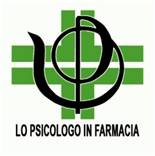 Formazione La Farmacia dei Servizi e Lo Psicologo in FarmaciaVenerdì 9 e sabato 10  Ottobre 2015  Corso accreditato con 15 ecm nazionaliModalità di partecipazione Per iscriversi è necessario compilare in ogni sua parte la scheda d'iscrizione e inviarla, unitamente a copia del versamento tramite mail a:  lopsicologoelafarmacia@gmail.com . E’ possibile inviare il tutto anche in formato foto jpeg.Sono previsti  .Il costo  è di 300 euro euro comprensivi di iva per le due giornate di corso. Per le iscrizioni che perverranno  entro il 1 ottobre 2015 il costo sarà agevolato, con un risparmio di 40 euro,  pari a 260 € iva compresa.AGEVOLAZIONIChi ha già partecipato alla formazione nelle sessioni precedenti del corso per lo Psicologo in Farmacia, troverà contenuti innovativi  rispetto ai precedenti, avendo inserito le tecniche di comunicazione nel contesto specifico delle farmacie e per la comunicazione dei servizi offerti dalla farmacia, con aggiornamenti e approfondimenti e Avrà un costo contenuto di 123 euro compreso iva  Esclusivamente per gli stessi già formati, è possibile iscriversi anche alla  sola alla 1° giornata, in quanto saranno trattati contenuti nuovi ( vedi programma), in tal caso il costo sarà di 103 euro compreso iva.I neolaureati non iscritti all’Albo e gli studenti che si iscriveranno entro il 1 ottobre 2015, non potranno usufruire  dei crediti formativi e avranno una tariffa agevolata,  il costo agevolato conterà un risparmio di  100 euro, pari a 160 euro compreso iva per le iscrizioni pervenute entro il 1 ottobre, per le iscrizioni dal 2 ottobre in poi, il costo sarà di 200 euro compreso iva.Le iscrizioni verranno chiuse una volta raggiunto il numero massimo di  40 iscritti.Verrà inviata via e - mail la conferma d'iscrizione.I dati saranno utilizzati ai fini della registrazione alla giornata di formazione e della fatturazione. I crediti formativi verranno rilasciati previa presenza dell'80%.Nome e Cognome :Indirizzo:Cap e Città:Provincia: Recapito Telefonico :E – mail:Ragione sociale solo se diversa dal nome del partecipante, società, associazione etc. ......................................................................................................................................................... Codice Fiscale:Partita IVA:Se compilato direttamente dal pc in formato word, può apporre una x al lato della casella scelta.  Es:               XHa effettuato il versamento                            No                                                                              Si  Modalità di pagamento         -Versamento su  Carta Poste Pay n.  4023 6006 6990 4346 intestata a FIORELLA PALOMBO,             cod fisc:   PLMFLL60P68L736L   effettuabile  presso qualsiasi Ufficio Postale e Tabacchi con Lottomatica.Bonifico Bancario IBAN   IT34 V076 0102 0000 0100 1870 227 intestato a FIORELLA PALOMBO. Posta giro sul conto, vedi IBAN sopraCAUSALE:  Corso di Formazione  Venezia Ottobre 2015 più nome e cognome dell'iscritto. Il corso si terrà presso la seguente sede:HOTEL AMBASCIATORI, Corso del Popolo - Mestre-Ve    (Inizio del c.so del popolo venendo da autostrada -Subito dopo la nuova Interspar). Responsabile Scientifico Dott.ssa Fiorella Palombo Cell : 334.7076742 E – mail: lopsicologoelafarmacia@gmail.comSiti web: www.fiorellapalombo.it                   www.farmaciaepsicologia.itAutorizzo al trattamento dei dati personali ai sensi dell’art. 13 D. Lgs n. 196/2003 I Suoi dati saranno trattati esclusivamente ai sensi dell’ art. 2359 cod.civ - per porre in atto la Sua richiesta di partecipare al corso e per inviarle eventuali comunicazioni attinenti all’argomento. I dati non saranno comunicati o diffusi a terzi (la sua non accettazione non renderà possibile l’iscrizione al corso).Accetto x…………………….                                                              Firma Data